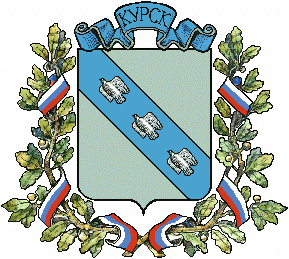 АДМИНИСТРАЦИЯ ГОРОДА КУРСКАКурской областиПОСТАНОВЛЕНИЕ«26» декабря 2022 г.	            			                                 № 827О внесении изменений в постановление Администрации города Курска от 16.11.2020 № 2109В соответствии с постановлением Администрации города Курска                           от 17.09.2013 № 3202 «Об утверждении Порядка разработки, формирования, реализации и оценки эффективности муниципальных программ города Курска» ПОСТАНОВЛЯЮ:Внести в постановление Администрации города Курска                                  от 16.11.2020 № 2109 «Об утверждении муниципальной программы «Обеспечение жильем граждан города Курска на 2021-2026 годы» (в ред.                  от 19.08.2021 № 491, от 10.11.2021 № 683, от 28.01.2022 № 47, от 16.05.2022 № 268, от 30.08.2022 № 542) следующие изменения:столбец 2 строки 7 паспорта Программы (Общий объем финансирования) изложить в следующей редакции:«Общий объем финансирования – 1625790,7 тыс. руб., в том числе: по годам:в 2021 г. – 206733,7 тыс. руб.в 2022 г. – 497163,3 тыс. руб.в 2023 г. – 277873,3 тыс. руб.в 2024 г. – 234931,2 тыс. руб.в 2025 г. – 204544,6 тыс. руб.в 2026 г. – 204544,6 тыс. руб.по источникам:предполагаемые средства федерального бюджета – 32000,0 тыс.руб.,               в том числе:в 2023 г. – 8000,0 тыс. руб.в 2024 г. – 8000,0 тыс. руб.в 2025 г. – 8000,0 тыс. руб.в 2026 г. – 8000,0 тыс. руб.средства федерального бюджета – 146956,1 тыс.руб., в том числе:в 2021 г. – 76145,6 тыс. руб.в 2022 г. – 70810,5 тыс. руб.предполагаемые средства областного бюджета – 28000,0 тыс. руб., в том числе:в 2023 г. – 7000,0 тыс. руб.в 2024 г. – 7000,0 тыс. руб.в 2025 г. – 7000,0 тыс. руб.в 2026 г. – 7000,0 тыс. руб.средства областного бюджета – 1029549,1 тыс. руб., в том числе:в 2021 г. – 10187,8 тыс. руб.в 2022 г. – 270989,4 тыс. руб.в 2023 г. – 241001,1 тыс. руб.в 2024 г. – 169123,6 тыс. руб.в 2025 г. – 169123,6 тыс. руб.в 2026 г. – 169123,6 тыс. руб.средства бюджета города Курска – 389285,5 тыс. руб., в том числе:в 2021 г. – 120400,3 тыс. руб.в 2022 г. – 155363,4 тыс. руб.в 2023 г. – 21872,2 тыс. руб.в 2024 г. – 50807,6 тыс. руб.в 2025 г. – 20421,0 тыс. руб.в 2026 г. – 20421,0 тыс. руб.»;в строке 8 столбца 2 паспорта Программы (Ожидаемые результаты реализации Программы):слова «42 молодым семьям» заменить словами 35 молодым семьям»,слова «157 молодых семей» заменить словами «163 молодых семей»,слова «в 30 многоквартирных домах» заменить словами                                               «в 32 многоквартирных домах»,слова «460 детей-сирот» заменить словами «464 детей-сирот»;абзац 1 раздела IV «Финансовое обеспечение муниципальной Программы» изложить в следующей редакции:«Общий объем финансирования Программы составляет                   1625790,7 тыс. руб., в том числе: из средств бюджета муниципального образования «Город Курск» – 389285,5 тыс.руб.; средств областного бюджета – 1029549,1 тыс. руб.; предполагаемых средств областного бюджета –                      28000,0 тыс.руб.; средств федерального бюджета – 146956,1 тыс. руб.; предполагаемых средств федерального бюджета – 32000,0 тыс. руб.»;в разделе VI «Ожидаемые результаты реализации муниципальной программы»:в абзаце 2 слова «42 молодым семьям» заменить словами 35 молодым семьям»;в абзаце 4 слова «157 молодых семей» заменить словами «163 молодых семей»;в абзаце 7 слова «из 30 многоквартирных домов» заменить словами            «из 32 многоквартирных домов»;в абзаце 8 слова «460 детям-сиротам» заменить словами «464 детям-сиротам»;1.5.	приложения 1, 2, 3 к муниципальной программе изложить                      в редакции согласно приложениям 1, 2, 3 к настоящему постановлению.2. Управлению информации и печати Администрации города Курска (Бочарова Н.Е.) обеспечить опубликование настоящего постановления                    в газете «Городские известия».3. Управлению делами Администрации города Курска (Калинина И.В.) обеспечить размещение настоящего постановления на официальном сайте Администрации города Курска в информационно-телекоммуникационной сети «Интернет».4. Постановление вступает в силу со дня его официального опубликования.Глава города Курска								      И. КуцакПРИЛОЖЕНИЕ 1к постановлению Администрации города Курска «26» декабря  2022 года № 827«ПРИЛОЖЕНИЕ 1 к муниципальной программе «Обеспечение жильем граждан города Курска на 2021-2026 годы»ПЕРЕЧЕНЬ МЕРОПРИЯТИЙ МУНИЦИПАЛЬНОЙ ПРОГРАММЫ «ОБЕСПЕЧЕНИЕ ЖИЛЬЕМ ГРАЖДАН ГОРОДА КУРСКА                                             НА 2021-2026 ГОДЫ»».ПИЛОЖЕНИЕ 2к постановлению Администрации города Курска «26» декабря 2022 года № 827«ПРИЛОЖЕНИЕ 2 к муниципальной программе «Обеспечение жильем граждан города Курска на 2021-2026 годы»ФИНАНСОВОЕ ОБЕСПЕЧЕНИЕ МУНИЦИПАЛЬНОЙ ПРОГРАММЫ «ОБЕСПЕЧЕНИЕ ЖИЛЬЕМ ГРАЖДАН ГОРОДА КУРСКА              НА 2021-2026 ГОДЫ»																		(тыс. руб.)».ПРИЛОЖЕНИЕ 3к постановлению Администрации города Курска «26» декабря  2022 года № 827«ПРИЛОЖЕНИЕ 3 к муниципальной программе «Обеспечение жильем граждан города Курска на 2021-2026 годы»ЦЕЛЕВЫЕ ПОКАЗАТЕЛИ МУНИЦИПАЛЬНОЙ ПРОГРАММЫ «ОБЕСПЕЧЕНИЕ ЖИЛЬЕМ ГРАЖДАН ГОРОДА КУРСКА                 НА 2021-2026 ГОДЫ»».*- данные показатели ориентировочные, требующие ежегодной корректировки№ п/пНаименование мероприятийИсточники финансированияИсточники финансированияИсточники финансированияСумма расходов, всего, тыс. руб.Сумма расходов, всего, тыс. руб.Сумма расходов, всего, тыс. руб.Сумма расходов, всего, тыс. руб.в том числе по годамв том числе по годамв том числе по годамв том числе по годамв том числе по годамв том числе по годамв том числе по годамв том числе по годамв том числе по годамв том числе по годамв том числе по годамв том числе по годамв том числе по годамв том числе по годамв том числе по годамв том числе по годамв том числе по годамв том числе по годамСрок реализацииСрок реализацииСрок реализацииОтветственные за реализацию мероприятийОтветственные за реализацию мероприятийОтветственные за реализацию мероприятийОжидаемый результатОжидаемый результатОжидаемый результат№ п/пНаименование мероприятийИсточники финансированияИсточники финансированияИсточники финансированияСумма расходов, всего, тыс. руб.Сумма расходов, всего, тыс. руб.Сумма расходов, всего, тыс. руб.Сумма расходов, всего, тыс. руб.202120212021202220222022202320232023202420242024202520252025202620262026Срок реализацииСрок реализацииСрок реализацииОтветственные за реализацию мероприятийОтветственные за реализацию мероприятийОтветственные за реализацию мероприятийОжидаемый результатОжидаемый результатОжидаемый результат123334444555666777888999101010111111121212131313Цель 1. Обеспечение жильем граждан города Курска.Цель 1. Обеспечение жильем граждан города Курска.Цель 1. Обеспечение жильем граждан города Курска.Цель 1. Обеспечение жильем граждан города Курска.Цель 1. Обеспечение жильем граждан города Курска.Цель 1. Обеспечение жильем граждан города Курска.Цель 1. Обеспечение жильем граждан города Курска.Цель 1. Обеспечение жильем граждан города Курска.Цель 1. Обеспечение жильем граждан города Курска.Цель 1. Обеспечение жильем граждан города Курска.Цель 1. Обеспечение жильем граждан города Курска.Цель 1. Обеспечение жильем граждан города Курска.Цель 1. Обеспечение жильем граждан города Курска.Цель 1. Обеспечение жильем граждан города Курска.Цель 1. Обеспечение жильем граждан города Курска.Цель 1. Обеспечение жильем граждан города Курска.Цель 1. Обеспечение жильем граждан города Курска.Цель 1. Обеспечение жильем граждан города Курска.Цель 1. Обеспечение жильем граждан города Курска.Цель 1. Обеспечение жильем граждан города Курска.Цель 1. Обеспечение жильем граждан города Курска.Цель 1. Обеспечение жильем граждан города Курска.Цель 1. Обеспечение жильем граждан города Курска.Цель 1. Обеспечение жильем граждан города Курска.Цель 1. Обеспечение жильем граждан города Курска.Цель 1. Обеспечение жильем граждан города Курска.Цель 1. Обеспечение жильем граждан города Курска.Цель 1. Обеспечение жильем граждан города Курска.Цель 1. Обеспечение жильем граждан города Курска.Цель 1. Обеспечение жильем граждан города Курска.Цель 1. Обеспечение жильем граждан города Курска.Цель 1. Обеспечение жильем граждан города Курска.Цель 1. Обеспечение жильем граждан города Курска.Цель 1. Обеспечение жильем граждан города Курска.Цель 1. Обеспечение жильем граждан города Курска.Цель 1. Обеспечение жильем граждан города Курска.Задача 1. Улучшение жилищных условий отдельных категорий гражданЗадача 1. Улучшение жилищных условий отдельных категорий гражданЗадача 1. Улучшение жилищных условий отдельных категорий гражданЗадача 1. Улучшение жилищных условий отдельных категорий гражданЗадача 1. Улучшение жилищных условий отдельных категорий гражданЗадача 1. Улучшение жилищных условий отдельных категорий гражданЗадача 1. Улучшение жилищных условий отдельных категорий гражданЗадача 1. Улучшение жилищных условий отдельных категорий гражданЗадача 1. Улучшение жилищных условий отдельных категорий гражданЗадача 1. Улучшение жилищных условий отдельных категорий гражданЗадача 1. Улучшение жилищных условий отдельных категорий гражданЗадача 1. Улучшение жилищных условий отдельных категорий гражданЗадача 1. Улучшение жилищных условий отдельных категорий гражданЗадача 1. Улучшение жилищных условий отдельных категорий гражданЗадача 1. Улучшение жилищных условий отдельных категорий гражданЗадача 1. Улучшение жилищных условий отдельных категорий гражданЗадача 1. Улучшение жилищных условий отдельных категорий гражданЗадача 1. Улучшение жилищных условий отдельных категорий гражданЗадача 1. Улучшение жилищных условий отдельных категорий гражданЗадача 1. Улучшение жилищных условий отдельных категорий гражданЗадача 1. Улучшение жилищных условий отдельных категорий гражданЗадача 1. Улучшение жилищных условий отдельных категорий гражданЗадача 1. Улучшение жилищных условий отдельных категорий гражданЗадача 1. Улучшение жилищных условий отдельных категорий гражданЗадача 1. Улучшение жилищных условий отдельных категорий гражданЗадача 1. Улучшение жилищных условий отдельных категорий гражданЗадача 1. Улучшение жилищных условий отдельных категорий гражданЗадача 1. Улучшение жилищных условий отдельных категорий гражданЗадача 1. Улучшение жилищных условий отдельных категорий гражданЗадача 1. Улучшение жилищных условий отдельных категорий гражданЗадача 1. Улучшение жилищных условий отдельных категорий гражданЗадача 1. Улучшение жилищных условий отдельных категорий гражданЗадача 1. Улучшение жилищных условий отдельных категорий гражданЗадача 1. Улучшение жилищных условий отдельных категорий гражданЗадача 1. Улучшение жилищных условий отдельных категорий гражданЗадача 1. Улучшение жилищных условий отдельных категорий граждан1.1Предоставление социальных выплат на приобретение (строительство) жилья молодым семьям города КурскаПредоставление социальных выплат на приобретение (строительство) жилья молодым семьям города КурскаПредоставление социальных выплат на приобретение (строительство) жилья молодым семьям города КурскаБюджет городаОбластной бюджетПредполагаемые средства областного бюджетаФедеральный бюджетПредполагаемые средства федерального бюджетаБюджет городаОбластной бюджетПредполагаемые средства областного бюджетаФедеральный бюджетПредполагаемые средства федерального бюджетаБюджет городаОбластной бюджетПредполагаемые средства областного бюджетаФедеральный бюджетПредполагаемые средства федерального бюджета67803,612018,728000,012830,132000,067803,612018,728000,012830,132000,067803,612018,728000,012830,132000,067803,612018,728000,012830,132000,010633,45714,9-6943,2-10633,45714,9-6943,2-10633,45714,9-6943,2-13345,66303,8-5886,9-13345,66303,8-5886,9-13345,66303,8-5886,9-10656,5-7000,0-8000,010656,5-7000,0-8000,010656,5-7000,0-8000,011168,1-7000,0-8000,011168,1-7000,0-8000,011000,0-7000,0-8000,011000,0-7000,0-8000,011000,0-7000,0-8000,011000,0-7000,0-8000,011000,0-7000,0-8000,011000,0-7000,0-8000,011000,0-7000,0-8000,02021-2026гг.2021-2026гг.Управление молодежной политики, физической культуры и спорта города КурскаУправление молодежной политики, физической культуры и спорта города КурскаУправление молодежной политики, физической культуры и спорта города КурскаУправление молодежной политики, физической культуры и спорта города КурскаПолучение 163 молодыми семьями социальных выплат, в том числе, по годам: в 2021 – 24 семьи;в 2022 – 29 семьи;в 2023 – 25 семей;в 2024 – 25 семей,в 2025 – 30 семей;в 2026 – 30 семейПолучение 163 молодыми семьями социальных выплат, в том числе, по годам: в 2021 – 24 семьи;в 2022 – 29 семьи;в 2023 – 25 семей;в 2024 – 25 семей,в 2025 – 30 семей;в 2026 – 30 семейПолучение 163 молодыми семьями социальных выплат, в том числе, по годам: в 2021 – 24 семьи;в 2022 – 29 семьи;в 2023 – 25 семей;в 2024 – 25 семей,в 2025 – 30 семей;в 2026 – 30 семей1.2Предоставление дополнительной социальной выплаты молодым семьям – претендентам на получение социальной выплаты при рождении (усыновлении) ребенкаПредоставление дополнительной социальной выплаты молодым семьям – претендентам на получение социальной выплаты при рождении (усыновлении) ребенкаПредоставление дополнительной социальной выплаты молодым семьям – претендентам на получение социальной выплаты при рождении (усыновлении) ребенкаБюджет городаБюджет городаБюджет города2942,12942,12942,12942,1480,0480,0480,0192,0192,0192,0---270,1270,11000,01000,01000,01000,01000,01000,01000,02021-2026гг.2021-2026гг.Управление молодежной политики, физической культуры и спорта города КурскаУправление молодежной политики, физической культуры и спорта города КурскаУправление молодежной политики, физической культуры и спорта города КурскаУправление молодежной политики, физической культуры и спорта города КурскаПолучение 35 молодыми семьями социальных выплат, в том числе, по годам: в 2021 – 3 семей;в 2022 – 2 семей;в 2023 – 7 семей;в 2024 – 7 семей;в 2025 – 8 семей;в 2026 – 8 семей.Получение 35 молодыми семьями социальных выплат, в том числе, по годам: в 2021 – 3 семей;в 2022 – 2 семей;в 2023 – 7 семей;в 2024 – 7 семей;в 2025 – 8 семей;в 2026 – 8 семей.Получение 35 молодыми семьями социальных выплат, в том числе, по годам: в 2021 – 3 семей;в 2022 – 2 семей;в 2023 – 7 семей;в 2024 – 7 семей;в 2025 – 8 семей;в 2026 – 8 семей.1.3Предоставление дополнительных средств для приобретения жилого помещения в связи со смертью участника программы, молодым семьям-претендентам на получение социальной выплатыПредоставление дополнительных средств для приобретения жилого помещения в связи со смертью участника программы, молодым семьям-претендентам на получение социальной выплатыПредоставление дополнительных средств для приобретения жилого помещения в связи со смертью участника программы, молодым семьям-претендентам на получение социальной выплатыБюджет городаБюджет городаБюджет города------------------------Управление молодежной политики, физической культуры и спорта города КурскаУправление молодежной политики, физической культуры и спорта города КурскаУправление молодежной политики, физической культуры и спорта города КурскаУправление молодежной политики, физической культуры и спорта города КурскаПо мере необходимостиПо мере необходимостиПо мере необходимости1.4Предоставление жилых помещений малоимущим гражданам, признанным нуждающимися в жилых помещениях, в том числе:- предоставление приобретенных (построенных) жилых помещений;- предоставление высвобожденного муниципального жилищного фондаПредоставление жилых помещений малоимущим гражданам, признанным нуждающимися в жилых помещениях, в том числе:- предоставление приобретенных (построенных) жилых помещений;- предоставление высвобожденного муниципального жилищного фондаПредоставление жилых помещений малоимущим гражданам, признанным нуждающимися в жилых помещениях, в том числе:- предоставление приобретенных (построенных) жилых помещений;- предоставление высвобожденного муниципального жилищного фондаФинансирование не требуетсяФинансирование не требуетсяФинансирование не требуется----------------------2021-2026гг.2021-2026гг.Управление по учету и распределению жилья города Курска, муниципальное казенное учреждение «Городской жилищный фонд»Управление по учету и распределению жилья города Курска, муниципальное казенное учреждение «Городской жилищный фонд»Управление по учету и распределению жилья города Курска, муниципальное казенное учреждение «Городской жилищный фонд»Управление по учету и распределению жилья города Курска, муниципальное казенное учреждение «Городской жилищный фонд»Обеспечение жилыми помещениями 61 семьи малоимущих граждан, в том числе по годам: в 2021–11 семей;в 2022 – 10 семей;в 2023 – 10 семей;в 2024 – 10 семей;в 2025 – 10 семей;в 2026 – 10 семейОбеспечение жилыми помещениями 61 семьи малоимущих граждан, в том числе по годам: в 2021–11 семей;в 2022 – 10 семей;в 2023 – 10 семей;в 2024 – 10 семей;в 2025 – 10 семей;в 2026 – 10 семейОбеспечение жилыми помещениями 61 семьи малоимущих граждан, в том числе по годам: в 2021–11 семей;в 2022 – 10 семей;в 2023 – 10 семей;в 2024 – 10 семей;в 2025 – 10 семей;в 2026 – 10 семей1.5Приобретение  в муниципальную собственность города Курска жилых помещений в т.ч. путем заключения договоров участия в долевом строительстве многоквартирных жилых домов, для детей-сирот и детей, оставшихся без попечения родителейПриобретение  в муниципальную собственность города Курска жилых помещений в т.ч. путем заключения договоров участия в долевом строительстве многоквартирных жилых домов, для детей-сирот и детей, оставшихся без попечения родителейПриобретение  в муниципальную собственность города Курска жилых помещений в т.ч. путем заключения договоров участия в долевом строительстве многоквартирных жилых домов, для детей-сирот и детей, оставшихся без попечения родителейОбластной бюджетОбластной бюджетОбластной бюджет930580,4930580,4930580,4930580,4---197104,9197104,9197104,9237277,0237277,0237277,0165399,5165399,5165399,5165399,5165399,5165399,5165399,5165399,5165399,52022-2026гг.2022-2026гг.Комитет по управлению муниципальным имуществом города КурскаКомитет по управлению муниципальным имуществом города КурскаКомитет по управлению муниципальным имуществом города КурскаКомитет по управлению муниципальным имуществом города КурскаОбеспечение жилыми помещениями 464 детей-сирот и детей, оставшихся без попечения родителей, лиц из числа детей-сирот и детей, оставшихся без попечения родителей, в том числе по годам:в 2022 – 64;в 2023 – 100;в 2024 – 100;в 2025 – 100;в 2026 - 100Обеспечение жилыми помещениями 464 детей-сирот и детей, оставшихся без попечения родителей, лиц из числа детей-сирот и детей, оставшихся без попечения родителей, в том числе по годам:в 2022 – 64;в 2023 – 100;в 2024 – 100;в 2025 – 100;в 2026 - 100Обеспечение жилыми помещениями 464 детей-сирот и детей, оставшихся без попечения родителей, лиц из числа детей-сирот и детей, оставшихся без попечения родителей, в том числе по годам:в 2022 – 64;в 2023 – 100;в 2024 – 100;в 2025 – 100;в 2026 - 1001.6Содержание приобретенных жилых помещений для детей-сирот и детей, оставшихся без попечения родителейСодержание приобретенных жилых помещений для детей-сирот и детей, оставшихся без попечения родителейСодержание приобретенных жилых помещений для детей-сирот и детей, оставшихся без попечения родителейОбластной бюджетОбластной бюджетОбластной бюджет2760,02760,02760,02760,0---360,0360,0360,0600,0600,0600,0600,0600,0600,0600,0600,0600,0600,0600,0600,02022-2026гг.2022-2026гг.Комитет жилищно-коммунального хозяйства города КурскаКомитет жилищно-коммунального хозяйства города КурскаКомитет жилищно-коммунального хозяйства города КурскаКомитет жилищно-коммунального хозяйства города КурскаОплата взносов за капитальный ремонт и коммунальные услугиОплата взносов за капитальный ремонт и коммунальные услугиОплата взносов за капитальный ремонт и коммунальные услуги1.7Финансовое обеспечение расходов комитета по управлению муниципальным имуществом города Курска на обеспечение деятельности и на осуществление государственного полномочияФинансовое обеспечение расходов комитета по управлению муниципальным имуществом города Курска на обеспечение деятельности и на осуществление государственного полномочияФинансовое обеспечение расходов комитета по управлению муниципальным имуществом города Курска на обеспечение деятельности и на осуществление государственного полномочияОбластной бюджетОбластной бюджетОбластной бюджет12425,012425,012425,012425,0---2161,82161,82161,82565,82565,82565,82565,82565,82565,82565,82565,82565,82565,82565,82565,82022-2026гг.2022-2026гг.Комитет по управлению муниципальным имуществом города КурскаКомитет по управлению муниципальным имуществом города КурскаКомитет по управлению муниципальным имуществом города КурскаКомитет по управлению муниципальным имуществом города КурскаУровень целевого использования выделенных бюджетных средств 100 %Уровень целевого использования выделенных бюджетных средств 100 %Уровень целевого использования выделенных бюджетных средств 100 %1.8Финансовое обеспечение расходов комитета социальной защиты города Курска на обеспечение деятельности и на осуществление государственного полномочияФинансовое обеспечение расходов комитета социальной защиты города Курска на обеспечение деятельности и на осуществление государственного полномочияФинансовое обеспечение расходов комитета социальной защиты города Курска на обеспечение деятельности и на осуществление государственного полномочияОбластной бюджетОбластной бюджетОбластной бюджет837,5837,5837,5837,5---167,5167,5167,5167,5167,5167,5167,5167,5167,5167,5167,5167,5167,5167,5167,52022-2026гг.2022-2026гг.Комитет социальной защиты города КурскаКомитет социальной защиты города КурскаКомитет социальной защиты города КурскаКомитет социальной защиты города КурскаУровень целевого использования выделенных бюджетных средств 100 %Уровень целевого использования выделенных бюджетных средств 100 %Уровень целевого использования выделенных бюджетных средств 100 %1.9Финансовое обеспечение расходов МКУ «Городской жилищный фонд» на обеспечение деятельности и на осуществление государственного полномочияФинансовое обеспечение расходов МКУ «Городской жилищный фонд» на обеспечение деятельности и на осуществление государственного полномочияФинансовое обеспечение расходов МКУ «Городской жилищный фонд» на обеспечение деятельности и на осуществление государственного полномочияОбластной бюджетОбластной бюджетОбластной бюджет1082,21082,21082,21082,2---412,2412,2412,2167,5167,5167,5167,5167,5167,5167,5167,5167,5167,5167,5167,52022-2026гг.2022-2026гг.Комитет по управлению муниципальным имуществом города Курска,  МКУ «Городской жилищный фонд»Комитет по управлению муниципальным имуществом города Курска,  МКУ «Городской жилищный фонд»Комитет по управлению муниципальным имуществом города Курска,  МКУ «Городской жилищный фонд»Комитет по управлению муниципальным имуществом города Курска,  МКУ «Городской жилищный фонд»Уровень целевого использования выделенных бюджетных средств 100 %Уровень целевого использования выделенных бюджетных средств 100 %Уровень целевого использования выделенных бюджетных средств 100 %1.10Финансовое обеспечение расходов администрации Центрального округа города Курска на обеспечение деятельности и на осуществление государственного полномочияФинансовое обеспечение расходов администрации Центрального округа города Курска на обеспечение деятельности и на осуществление государственного полномочияФинансовое обеспечение расходов администрации Центрального округа города Курска на обеспечение деятельности и на осуществление государственного полномочияОбластной бюджетОбластной бюджетОбластной бюджет558,5558,5558,5558,5---111,7111,7111,7111,7111,7111,7111,7111,7111,7111,7111,7111,7111,7111,7111,72022-2026гг.2022-2026гг.Администрация Центрального округа города КурскаАдминистрация Центрального округа города КурскаАдминистрация Центрального округа города КурскаАдминистрация Центрального округа города КурскаУровень целевого использования выделенных бюджетных средств 100 %Уровень целевого использования выделенных бюджетных средств 100 %Уровень целевого использования выделенных бюджетных средств 100 %1.11Финансовое обеспечение расходов администрации Железнодорожного округа города Курска на обеспечение деятельности и на осуществление государственного полномочияФинансовое обеспечение расходов администрации Железнодорожного округа города Курска на обеспечение деятельности и на осуществление государственного полномочияФинансовое обеспечение расходов администрации Железнодорожного округа города Курска на обеспечение деятельности и на осуществление государственного полномочияОбластной бюджетОбластной бюджетОбластной бюджет279,0279,0279,0279,0---55,855,855,855,855,855,855,855,855,855,855,855,855,855,855,82022-2026гг.2022-2026гг.Администрация Железнодорожного округа города КурскаАдминистрация Железнодорожного округа города КурскаАдминистрация Железнодорожного округа города КурскаАдминистрация Железнодорожного округа города КурскаУровень целевого использования выделенных бюджетных средств 100 %Уровень целевого использования выделенных бюджетных средств 100 %Уровень целевого использования выделенных бюджетных средств 100 %1.12Финансовое обеспечение расходов администрации Сеймского округа города Курска на обеспечение деятельности и на осуществление государственного полномочияФинансовое обеспечение расходов администрации Сеймского округа города Курска на обеспечение деятельности и на осуществление государственного полномочияФинансовое обеспечение расходов администрации Сеймского округа города Курска на обеспечение деятельности и на осуществление государственного полномочияОбластной бюджетОбластной бюджетОбластной бюджет279,0279,0279,0279,0---55,855,855,855,855,855,855,855,855,855,855,855,855,855,855,82022-2026гг.2022-2026гг.Администрация Сеймского округа города КурскаАдминистрация Сеймского округа города КурскаАдминистрация Сеймского округа города КурскаАдминистрация Сеймского округа города КурскаУровень целевого использования выделенных бюджетных средств 100 %Уровень целевого использования выделенных бюджетных средств 100 %Уровень целевого использования выделенных бюджетных средств 100 %Итого по задаче 1Итого по задаче 1Итого по задаче 11104396,11104396,11104396,11104396,123771,523771,523771,5226158,0226158,0226158,0266657,6266657,6266657,6195561,8195561,8196123,6196123,6196123,6196123,6196123,6196123,6196123,6Задача 2. Переселение граждан из аварийного жилищного фондаЗадача 2. Переселение граждан из аварийного жилищного фондаЗадача 2. Переселение граждан из аварийного жилищного фондаЗадача 2. Переселение граждан из аварийного жилищного фондаЗадача 2. Переселение граждан из аварийного жилищного фондаЗадача 2. Переселение граждан из аварийного жилищного фондаЗадача 2. Переселение граждан из аварийного жилищного фондаЗадача 2. Переселение граждан из аварийного жилищного фондаЗадача 2. Переселение граждан из аварийного жилищного фондаЗадача 2. Переселение граждан из аварийного жилищного фондаЗадача 2. Переселение граждан из аварийного жилищного фондаЗадача 2. Переселение граждан из аварийного жилищного фондаЗадача 2. Переселение граждан из аварийного жилищного фондаЗадача 2. Переселение граждан из аварийного жилищного фондаЗадача 2. Переселение граждан из аварийного жилищного фондаЗадача 2. Переселение граждан из аварийного жилищного фондаЗадача 2. Переселение граждан из аварийного жилищного фондаЗадача 2. Переселение граждан из аварийного жилищного фондаЗадача 2. Переселение граждан из аварийного жилищного фондаЗадача 2. Переселение граждан из аварийного жилищного фондаЗадача 2. Переселение граждан из аварийного жилищного фондаЗадача 2. Переселение граждан из аварийного жилищного фондаЗадача 2. Переселение граждан из аварийного жилищного фондаЗадача 2. Переселение граждан из аварийного жилищного фондаЗадача 2. Переселение граждан из аварийного жилищного фондаЗадача 2. Переселение граждан из аварийного жилищного фондаЗадача 2. Переселение граждан из аварийного жилищного фондаЗадача 2. Переселение граждан из аварийного жилищного фондаЗадача 2. Переселение граждан из аварийного жилищного фондаЗадача 2. Переселение граждан из аварийного жилищного фондаЗадача 2. Переселение граждан из аварийного жилищного фондаЗадача 2. Переселение граждан из аварийного жилищного фондаЗадача 2. Переселение граждан из аварийного жилищного фондаЗадача 2. Переселение граждан из аварийного жилищного фондаЗадача 2. Переселение граждан из аварийного жилищного фондаЗадача 2. Переселение граждан из аварийного жилищного фондаЗадача 2. Переселение граждан из аварийного жилищного фонда2.1Приобретение у застройщиков жилых помещений для переселения граждан из аварийного жилищного фонда  признанного таковым до 01.01.2017, или выплата выкупной цены за изымаемое недвижимое имуществоПриобретение у застройщиков жилых помещений для переселения граждан из аварийного жилищного фонда  признанного таковым до 01.01.2017, или выплата выкупной цены за изымаемое недвижимое имуществоБюджет городаОбластной бюджетФедеральный бюджетБюджет городаОбластной бюджетФедеральный бюджетБюджет городаОбластной бюджетФедеральный бюджет105235,068728,8134126,0105235,068728,8134126,0105235,068728,8134126,0105235,068728,8134126,041777,74472,969202,441777,74472,969202,441777,74472,969202,463457,364255,964923,663457,364255,964923,663457,364255,964923,6------------------------------------2021-2022гг.2021-2022гг.2021-2022гг.2021-2022гг.Комитет по управлению муниципальным имуществом города КурскаКомитет по управлению муниципальным имуществом города КурскаПереселение граждан из 16 многоквартирных жилых домов, признанных аварийными и подлежащими сносу, в том числе по годам: в 2021 – 8;в 2022 – 8Переселение граждан из 16 многоквартирных жилых домов, признанных аварийными и подлежащими сносу, в том числе по годам: в 2021 – 8;в 2022 – 8Переселение граждан из 16 многоквартирных жилых домов, признанных аварийными и подлежащими сносу, в том числе по годам: в 2021 – 8;в 2022 – 82.2Приобретение благоустроенных жилых помещений для переселения граждан из аварийного жилищного фонда, признанного таковым после 01.01.2017, или выплата выкупной цены за изымаемое недвижимое имуществоПриобретение благоустроенных жилых помещений для переселения граждан из аварийного жилищного фонда, признанного таковым после 01.01.2017, или выплата выкупной цены за изымаемое недвижимое имуществоБюджет городаБюджет городаБюджет города138976,7138976,7138976,7138976,756780,456780,456780,458469,058469,058469,0---23727,323727,323727,323727,3-----2021-2026гг.2021-2026гг.2021-2026гг.2021-2026гг.Комитет по управлению муниципальным имуществом города КурскаКомитет по управлению муниципальным имуществом города КурскаПереселение граждан из 32 многоквартирных жилых домов, признанных аварийными и подлежащими сносу,в том числе по годам:в 2021 – 1в 2022 – 1в 2023 – 10в 2024 – 7в 2025 – 5в 2026 – 8Переселение граждан из 32 многоквартирных жилых домов, признанных аварийными и подлежащими сносу,в том числе по годам:в 2021 – 1в 2022 – 1в 2023 – 10в 2024 – 7в 2025 – 5в 2026 – 8Переселение граждан из 32 многоквартирных жилых домов, признанных аварийными и подлежащими сносу,в том числе по годам:в 2021 – 1в 2022 – 1в 2023 – 10в 2024 – 7в 2025 – 5в 2026 – 8Итого по задаче 2Итого по задаче 2447066,5447066,5447066,5447066,5172233,4172233,4172233,4251105,8251105,8251105,8---23727,323727,323727,323727,3-----Задача 3. Реализация функций по обеспечению жильем граждан города КурскаЗадача 3. Реализация функций по обеспечению жильем граждан города КурскаЗадача 3. Реализация функций по обеспечению жильем граждан города КурскаЗадача 3. Реализация функций по обеспечению жильем граждан города КурскаЗадача 3. Реализация функций по обеспечению жильем граждан города КурскаЗадача 3. Реализация функций по обеспечению жильем граждан города КурскаЗадача 3. Реализация функций по обеспечению жильем граждан города КурскаЗадача 3. Реализация функций по обеспечению жильем граждан города КурскаЗадача 3. Реализация функций по обеспечению жильем граждан города КурскаЗадача 3. Реализация функций по обеспечению жильем граждан города КурскаЗадача 3. Реализация функций по обеспечению жильем граждан города КурскаЗадача 3. Реализация функций по обеспечению жильем граждан города КурскаЗадача 3. Реализация функций по обеспечению жильем граждан города КурскаЗадача 3. Реализация функций по обеспечению жильем граждан города КурскаЗадача 3. Реализация функций по обеспечению жильем граждан города КурскаЗадача 3. Реализация функций по обеспечению жильем граждан города КурскаЗадача 3. Реализация функций по обеспечению жильем граждан города КурскаЗадача 3. Реализация функций по обеспечению жильем граждан города КурскаЗадача 3. Реализация функций по обеспечению жильем граждан города КурскаЗадача 3. Реализация функций по обеспечению жильем граждан города КурскаЗадача 3. Реализация функций по обеспечению жильем граждан города КурскаЗадача 3. Реализация функций по обеспечению жильем граждан города КурскаЗадача 3. Реализация функций по обеспечению жильем граждан города КурскаЗадача 3. Реализация функций по обеспечению жильем граждан города КурскаЗадача 3. Реализация функций по обеспечению жильем граждан города КурскаЗадача 3. Реализация функций по обеспечению жильем граждан города КурскаЗадача 3. Реализация функций по обеспечению жильем граждан города КурскаЗадача 3. Реализация функций по обеспечению жильем граждан города КурскаЗадача 3. Реализация функций по обеспечению жильем граждан города КурскаЗадача 3. Реализация функций по обеспечению жильем граждан города КурскаЗадача 3. Реализация функций по обеспечению жильем граждан города КурскаЗадача 3. Реализация функций по обеспечению жильем граждан города КурскаЗадача 3. Реализация функций по обеспечению жильем граждан города КурскаЗадача 3. Реализация функций по обеспечению жильем граждан города КурскаЗадача 3. Реализация функций по обеспечению жильем граждан города КурскаЗадача 3. Реализация функций по обеспечению жильем граждан города КурскаЗадача 3. Реализация функций по обеспечению жильем граждан города Курска3.1Финансовое обеспечение расходов на выполнение функций, в том числе: управления по учету и распределению жилья города Курска, муниципального казенного учреждения «Городской жилищный фонд»Финансовое обеспечение расходов на выполнение функций, в том числе: управления по учету и распределению жилья города Курска, муниципального казенного учреждения «Городской жилищный фонд»Бюджет городаБюджет городаБюджет городаБюджет городаБюджет городаБюджет городаБюджет городаБюджет городаБюджет городаБюджет городаБюджет городаБюджет городаБюджет городаБюджет городаБюджет города74328,110728,863599,374328,110728,863599,310728,810728,8-10728,810728,8-10728,810728,8-19899,5-19899,519899,5-19899,519899,5-19899,511215,7-11215,711215,7-11215,711215,7-11215,715642,1-15642,115642,1-15642,115642,1-15642,115642,1-15642,18421,0-8421,08421,0-8421,08421,0-8421,08421,0-8421,08421,0-8421,02021-2026гг.2021г.2022-2026гг.2021-2026гг.2021г.2022-2026гг.2021-2026гг.2021г.2022-2026гг.2021-2026гг.2021г.2022-2026гг.Комитет по управлению муниципальным имуществом; управление по учету и распределению жилья г. Курска; муниципальное казенное учреждение «Городской жилищный фонд»Комитет по управлению муниципальным имуществом; управление по учету и распределению жилья г. Курска; муниципальное казенное учреждение «Городской жилищный фонд»Уровень исполнения полномочий управления по учету и распределению жилья города Курска, муниципального казенного учреждения «Городской жилищный фонд» 100 %Уровень исполнения полномочий управления по учету и распределению жилья города Курска, муниципального казенного учреждения «Городской жилищный фонд» 100 %Уровень исполнения полномочий управления по учету и распределению жилья города Курска, муниципального казенного учреждения «Городской жилищный фонд» 100 %Итого по задаче 3Итого по задаче 374328,174328,110728,810728,810728,819899,519899,519899,511215,711215,711215,715642,115642,115642,115642,18421,08421,08421,08421,08421,0Итого по Цели 1Итого по Цели 11625790,71625790,7206733,7206733,7206733,7497163,3497163,3497163,3277873,3277873,3277873,3234931,2234931,2234931,2234931,2204544,6204544,6204544,6204544,6204544,6ВСЕГО по Программе, в т.ч.:ВСЕГО по Программе, в т.ч.:1625790,71625790,7206733,7206733,7206733,7497163,3497163,3497163,3277873,3277873,3277873,3234931,2234931,2234931,2234931,2204544,6204544,6204544,6204544,6204544,6Бюджет городаБюджет города389285,5389285,5120400,3120400,3120400,3155363,4155363,4155363,421872,221872,221872,250807,650807,650807,650807,620421,020421,020421,020421,020421,0Областной бюджетОбластной бюджет1029549,11029549,110187,810187,810187,8270989,4270989,4270989,4241001,1241001,1241001,1169123,6169123,6169123,6169123,6169123,6169123,6169123,6169123,6169123,6Предполагаемые средства областного бюджетаПредполагаемые средства областного бюджета28000,028000,0------7000,07000,07000,07000,07000,07000,07000,07000,07000,07000,07000,07000,0Федеральный бюджетФедеральный бюджет146956,1146956,176145,676145,676145,670810,570810,570810,5------------Предполагаемые средства федерального бюджетаПредполагаемые средства федерального бюджета32000,032000,0------8000,08000,08000,08000,08000,08000,08000,08000,08000,08000,08000,08000,0Источники финансированияВсего за период реализации Программыв том числе по годамв том числе по годамв том числе по годамв том числе по годамв том числе по годамв том числе по годамИсточники финансированияВсего за период реализации Программы202120222023202420252026Всего по программе1625790,7206733,7497163,3277873,3234931,2204544,6204544,6Бюджет города Курска389285,5120400,3155363,421872,250807,620421,020421,0Областной бюджет1029549,110187,8270989,4241001,1169123,6169123,6169123,6Предполагаемые средства областного бюджета28000,0--7000,07000,07000,07000,0Федеральный бюджет146956,176145,670810,5----Предполагаемые средства федерального бюджета32000,0--8000,08000,08000,08000,0В том числе в разрезе главных распорядителей средств бюджета города Курска, ответственных за реализацию программы:В том числе в разрезе главных распорядителей средств бюджета города Курска, ответственных за реализацию программы:В том числе в разрезе главных распорядителей средств бюджета города Курска, ответственных за реализацию программы:В том числе в разрезе главных распорядителей средств бюджета города Курска, ответственных за реализацию программы:В том числе в разрезе главных распорядителей средств бюджета города Курска, ответственных за реализацию программы:В том числе в разрезе главных распорядителей средств бюджета города Курска, ответственных за реализацию программы:В том числе в разрезе главных распорядителей средств бюджета города Курска, ответственных за реализацию программы:В том числе в разрезе главных распорядителей средств бюджета города Курска, ответственных за реализацию программы:Комитет по управлению муниципальным имуществом города Курска, всего:в том числебюджет города Курскаобластной бюджетфедеральный бюджет1465482,2318539,81012816,4134126,0182962,2109286,94472,969202,4470684,2141825,8263934,864923,6251226,0 11215,7240010,3-207502,239369,4168132,8-176553,88421,0168132,8-176553,88421,0168132,8-Управление молодежной политики, физической культуры и спорта города Курска, всего:в том числебюджет города Курскаобластной бюджетпредполагаемые средства областного бюджетафедеральный бюджетпредполагаемые средства федерального бюджета155594,570745,712018,728000,012830,132000,023771,511113,45714,9-6943,2-25728,313537,66303,8-5886,9-25656,510656,5-7000,0-8000,026438,211438,2-7000,0-8000,027000,012000,0-7000,0-8000,027000,012000,0-7000,0-8000,0Комитет жилищно-коммунального хозяйства города Курска, всего:в том числе областной бюджет2760,02760,0--360,0360,0600,0600,0600,0600,0600,0600,0600,0600,0Комитет социальной защиты города Курска, всего:в том числе областной бюджет837,5837,5--167,5167,5167,5167,5167,5167,5167,5167,5167,5167,5Администрация Центрального округа города Курска, всего:в том числе областной бюджет558,5558,5--111,7111,7111,7111,7111,7111,7111,7111,7111,7111,7Администрация Железнодорожного округа города Курска, всего:в том числе областной бюджет279,0279,0--55,855,855,855,855,855,855,855,855,855,8Администрация Сеймского округа города Курска, всего:в том числе областной бюджет279,0279,0--55,855,855,855,855,855,855,855,855,855,8№п/п№п/пНаименование показателей, целей и задач программыНаименование показателей, целей и задач программыЕдиница измеренияЕдиница измеренияЗначения показателей программыЗначения показателей программыЗначения показателей программыЗначения показателей программыЗначения показателей программыЗначения показателей программыЗначения показателей программыЗначения показателей программыЗначения показателей программыЗначения показателей программыЗначения показателей программыЗначения показателей программы№п/п№п/пНаименование показателей, целей и задач программыНаименование показателей, целей и задач программыЕдиница измеренияЕдиница измеренияДо начала реализации программыДо начала реализации программы20212021202220222023202320242024202520252026За период реализации программыЦель 1. Обеспечение жильем граждан города КурскаЦель 1. Обеспечение жильем граждан города КурскаЦель 1. Обеспечение жильем граждан города КурскаЦель 1. Обеспечение жильем граждан города КурскаЦель 1. Обеспечение жильем граждан города КурскаЦель 1. Обеспечение жильем граждан города КурскаЦель 1. Обеспечение жильем граждан города КурскаЦель 1. Обеспечение жильем граждан города КурскаЦель 1. Обеспечение жильем граждан города КурскаЦель 1. Обеспечение жильем граждан города КурскаЦель 1. Обеспечение жильем граждан города КурскаЦель 1. Обеспечение жильем граждан города КурскаЦель 1. Обеспечение жильем граждан города КурскаЦель 1. Обеспечение жильем граждан города КурскаЦель 1. Обеспечение жильем граждан города КурскаЦель 1. Обеспечение жильем граждан города КурскаЦель 1. Обеспечение жильем граждан города КурскаЦель 1. Обеспечение жильем граждан города КурскаЦель 1. Обеспечение жильем граждан города КурскаЦель 1. Обеспечение жильем граждан города КурскаЗадача 1. Улучшение жилищных условий отдельных категорий гражданЗадача 1. Улучшение жилищных условий отдельных категорий гражданЗадача 1. Улучшение жилищных условий отдельных категорий гражданЗадача 1. Улучшение жилищных условий отдельных категорий гражданЗадача 1. Улучшение жилищных условий отдельных категорий гражданЗадача 1. Улучшение жилищных условий отдельных категорий гражданЗадача 1. Улучшение жилищных условий отдельных категорий гражданЗадача 1. Улучшение жилищных условий отдельных категорий гражданЗадача 1. Улучшение жилищных условий отдельных категорий гражданЗадача 1. Улучшение жилищных условий отдельных категорий гражданЗадача 1. Улучшение жилищных условий отдельных категорий гражданЗадача 1. Улучшение жилищных условий отдельных категорий гражданЗадача 1. Улучшение жилищных условий отдельных категорий гражданЗадача 1. Улучшение жилищных условий отдельных категорий гражданЗадача 1. Улучшение жилищных условий отдельных категорий гражданЗадача 1. Улучшение жилищных условий отдельных категорий гражданЗадача 1. Улучшение жилищных условий отдельных категорий гражданЗадача 1. Улучшение жилищных условий отдельных категорий гражданЗадача 1. Улучшение жилищных условий отдельных категорий гражданЗадача 1. Улучшение жилищных условий отдельных категорий граждан1.11.1количество молодых семей, получивших социальные выплаты (субсидии) на приобретение (строительство) жилья количество молодых семей, получивших социальные выплаты (субсидии) на приобретение (строительство) жилья семьисемьи15715724242929252525253030301631.21.2количество молодых семей – претендентов на получение социальной выплаты при рождении (усыновлении) ребенка, получивших дополнительные социальные выплатыколичество молодых семей – претендентов на получение социальной выплаты при рождении (усыновлении) ребенка, получивших дополнительные социальные выплатысемьисемьи141433227777888351.31.3количество молодых семей, получивших дополнительные средства для приобретения жилого помещения, в связи со смертью участника программыколичество молодых семей, получивших дополнительные средства для приобретения жилого помещения, в связи со смертью участника программысемьисемьи11----------По мере необходимости1.41.4количество семей малоимущих граждан, признанных нуждающимися в жилых помещениях, получивших жилые помещенияколичество семей малоимущих граждан, признанных нуждающимися в жилых помещениях, получивших жилые помещениясемьисемьи33331111101010101010101010611.51.5количество детей-сирот и детей, оставшихся без попечения родителей, получивших жилые помещенияколичество детей-сирот и детей, оставшихся без попечения родителей, получивших жилые помещениячел.чел.----64641001001001001001001004641.61.6уровень исполнения содержания приобретенных жилых помещений для детей-сирот и детей, оставшихся без попечения родителейуровень исполнения содержания приобретенных жилых помещений для детей-сирот и детей, оставшихся без попечения родителей%%----1001001001001001001001001001001.71.7уровень исполнения государственного полномочия комитетом по управлению муниципальным имуществом города Курскауровень исполнения государственного полномочия комитетом по управлению муниципальным имуществом города Курска%%----1001001001001001001001001001001.81.8уровень исполнения государственного полномочия комитетом социальной защиты города Курска уровень исполнения государственного полномочия комитетом социальной защиты города Курска %%----1001001001001001001001001001001.91.9уровень исполнения государственного полномочия МКУ  «Городской жилищный фондуровень исполнения государственного полномочия МКУ  «Городской жилищный фонд%%----1001001001001001001001001001001.101.10уровень исполнения государственного полномочия администрацией Центрального округа города Курскауровень исполнения государственного полномочия администрацией Центрального округа города Курска%%----1001001001001001001001001001001.111.11уровень исполнения государственного полномочия администрацией Железнодорожного округа города Курскауровень исполнения государственного полномочия администрацией Железнодорожного округа города Курска%%----1001001001001001001001001001001.121.12уровень исполнения государственного полномочия администрацией Сеймского округа города Курскауровень исполнения государственного полномочия администрацией Сеймского округа города Курска%%----100100100100100100100100100100Задача 2. Переселение граждан из аварийного жилищного фонда и возмещение стоимости недвижимого имущества, изымаемого для муниципальных нуждЗадача 2. Переселение граждан из аварийного жилищного фонда и возмещение стоимости недвижимого имущества, изымаемого для муниципальных нуждЗадача 2. Переселение граждан из аварийного жилищного фонда и возмещение стоимости недвижимого имущества, изымаемого для муниципальных нуждЗадача 2. Переселение граждан из аварийного жилищного фонда и возмещение стоимости недвижимого имущества, изымаемого для муниципальных нуждЗадача 2. Переселение граждан из аварийного жилищного фонда и возмещение стоимости недвижимого имущества, изымаемого для муниципальных нуждЗадача 2. Переселение граждан из аварийного жилищного фонда и возмещение стоимости недвижимого имущества, изымаемого для муниципальных нуждЗадача 2. Переселение граждан из аварийного жилищного фонда и возмещение стоимости недвижимого имущества, изымаемого для муниципальных нуждЗадача 2. Переселение граждан из аварийного жилищного фонда и возмещение стоимости недвижимого имущества, изымаемого для муниципальных нуждЗадача 2. Переселение граждан из аварийного жилищного фонда и возмещение стоимости недвижимого имущества, изымаемого для муниципальных нуждЗадача 2. Переселение граждан из аварийного жилищного фонда и возмещение стоимости недвижимого имущества, изымаемого для муниципальных нуждЗадача 2. Переселение граждан из аварийного жилищного фонда и возмещение стоимости недвижимого имущества, изымаемого для муниципальных нуждЗадача 2. Переселение граждан из аварийного жилищного фонда и возмещение стоимости недвижимого имущества, изымаемого для муниципальных нуждЗадача 2. Переселение граждан из аварийного жилищного фонда и возмещение стоимости недвижимого имущества, изымаемого для муниципальных нуждЗадача 2. Переселение граждан из аварийного жилищного фонда и возмещение стоимости недвижимого имущества, изымаемого для муниципальных нуждЗадача 2. Переселение граждан из аварийного жилищного фонда и возмещение стоимости недвижимого имущества, изымаемого для муниципальных нуждЗадача 2. Переселение граждан из аварийного жилищного фонда и возмещение стоимости недвижимого имущества, изымаемого для муниципальных нуждЗадача 2. Переселение граждан из аварийного жилищного фонда и возмещение стоимости недвижимого имущества, изымаемого для муниципальных нуждЗадача 2. Переселение граждан из аварийного жилищного фонда и возмещение стоимости недвижимого имущества, изымаемого для муниципальных нуждЗадача 2. Переселение граждан из аварийного жилищного фонда и возмещение стоимости недвижимого имущества, изымаемого для муниципальных нуждЗадача 2. Переселение граждан из аварийного жилищного фонда и возмещение стоимости недвижимого имущества, изымаемого для муниципальных нужд2.1.12.1.1количество домов, до 01.01.2017 признанных аварийными и подлежащими сносу, граждане (жильцы) которых переселеныколичество домов, до 01.01.2017 признанных аварийными и подлежащими сносу, граждане (жильцы) которых переселеныдомадома23238888162.1.22.1.2общая площадь расселенных жилых помещений*общая площадь расселенных жилых помещений*м2м2--1671,851671,851671,852.1.32.1.3численность расселенных граждан*численность расселенных граждан*чел.чел.--1351351352.22.2количество домов, после 01.01.2017 признанных аварийными и подлежащими сносу, граждане (жильцы) которых переселеныколичество домов, после 01.01.2017 признанных аварийными и подлежащими сносу, граждане (жильцы) которых переселеныдомадома11111110107755832Задача 3. Реализация функций  по обеспечению жильем граждан города КурскаЗадача 3. Реализация функций  по обеспечению жильем граждан города КурскаЗадача 3. Реализация функций  по обеспечению жильем граждан города КурскаЗадача 3. Реализация функций  по обеспечению жильем граждан города КурскаЗадача 3. Реализация функций  по обеспечению жильем граждан города КурскаЗадача 3. Реализация функций  по обеспечению жильем граждан города КурскаЗадача 3. Реализация функций  по обеспечению жильем граждан города КурскаЗадача 3. Реализация функций  по обеспечению жильем граждан города КурскаЗадача 3. Реализация функций  по обеспечению жильем граждан города КурскаЗадача 3. Реализация функций  по обеспечению жильем граждан города КурскаЗадача 3. Реализация функций  по обеспечению жильем граждан города КурскаЗадача 3. Реализация функций  по обеспечению жильем граждан города КурскаЗадача 3. Реализация функций  по обеспечению жильем граждан города КурскаЗадача 3. Реализация функций  по обеспечению жильем граждан города КурскаЗадача 3. Реализация функций  по обеспечению жильем граждан города КурскаЗадача 3. Реализация функций  по обеспечению жильем граждан города КурскаЗадача 3. Реализация функций  по обеспечению жильем граждан города КурскаЗадача 3. Реализация функций  по обеспечению жильем граждан города КурскаЗадача 3. Реализация функций  по обеспечению жильем граждан города КурскаЗадача 3. Реализация функций  по обеспечению жильем граждан города Курска3.1уровень исполнения полномочий управления по учету и распределению жилья города Курска (муниципального казенного учреждения «Городской жилищный фонд»)уровень исполнения полномочий управления по учету и распределению жилья города Курска (муниципального казенного учреждения «Городской жилищный фонд»)%%100100100100100100100100100100100100100100100